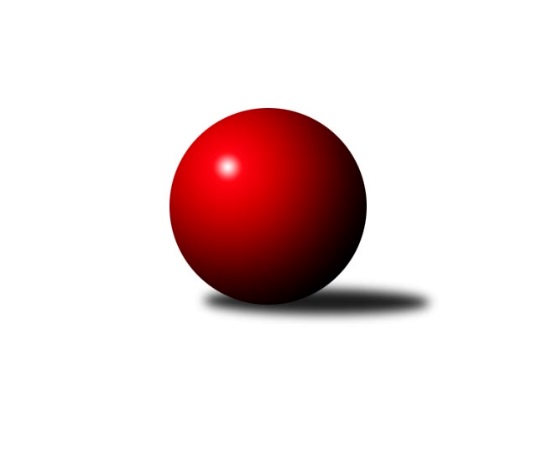 Č.17Ročník 2019/2020	29.2.2020Nejlepšího výkonu v tomto kole: 1586 dosáhlo družstvo: SKK K.Vary CKrajská soutěž 1.třídy KV 2019/2020Výsledky 17. kolaSouhrnný přehled výsledků:Kuželky Aš E	- SKK K.Vary C	4:8	1530:1586		29.2.Kuželky Aš F	- TJ Lomnice F	2:10	1389:1475		29.2.Jáchymov C	- So.Útvina B	12:0	1549:1434		29.2.Loko Cheb D 	- SKK K.Vary D	4:8	1515:1528		29.2.TJ Lomnice E	- Kuželky Aš D	2:10	1459:1576		29.2.Tabulka družstev:	1.	Kuželky Aš E	17	13	0	4	138 : 66 	 	 1591	26	2.	Jáchymov C	15	11	0	4	124 : 56 	 	 1576	22*	3.	Kuželky Aš D	16	11	0	5	118 : 74 	 	 1558	22	4.	TJ Lomnice F	16	10	1	5	112 : 80 	 	 1541	21	5.	So.Útvina B	16	10	0	6	112 : 80 	 	 1529	20	6.	SKK K.Vary D	15	8	1	6	96 : 84 	 	 1480	17	7.	SKK K.Vary C	15	7	2	6	92 : 88 	 	 1535	16	8.	Loko Cheb D	16	6	0	10	86 : 106 	 	 1473	12	9.	TJ Lomnice E	16	6	0	10	79 : 113 	 	 1533	12	10.	Kuželky Ji.Hazlov C	15	2	1	12	58 : 122 	 	 1469	5	11.	Kuželky Aš F	17	0	1	16	29 : 175 	 	 1417	1  * Družstvu Jáchymov C budou v konečné tabulce odečteny 2 body
Podrobné výsledky kola:	 Kuželky Aš E	1530	4:8	1586	SKK K.Vary C	František Mazák nejml.	 	 191 	 197 		388 	 2:0 	 370 	 	192 	 178		Pavel Pazdera	Anna Mistríková	 	 165 	 202 		367 	 0:2 	 423 	 	193 	 230		Libor Kupka	Roman Bastl	 	 154 	 190 		344 	 0:2 	 390 	 	185 	 205		Václav Šnajdr	František Mazák st.	 	 216 	 215 		431 	 2:0 	 403 	 	216 	 187		Blanka Peškovározhodčí: František MazákNejlepší výkon utkání: 431 - František Mazák st.	 Kuželky Aš F	1389	2:10	1475	TJ Lomnice F	Libor Grüner	 	 166 	 177 		343 	 0:2 	 349 	 	162 	 187		Josef Koňarik	Marie Kovářová *1	 	 149 	 165 		314 	 0:2 	 357 	 	175 	 182		František Krátký	Ivana Grünerová	 	 155 	 162 		317 	 0:2 	 391 	 	209 	 182		Rudolf Schimmer	Jiří Bláha	 	 207 	 208 		415 	 2:0 	 378 	 	196 	 182		František Burianrozhodčí: Marie Kovářovástřídání: *1 od 40. hodu Františka PokornáNejlepší výkon utkání: 415 - Jiří Bláha	 Jáchymov C	1549	12:0	1434	So.Útvina B	Jana Danyová	 	 186 	 195 		381 	 2:0 	 353 	 	169 	 184		Karel Pejšek	Sabina Heroldová	 	 183 	 193 		376 	 2:0 	 335 	 	152 	 183		Jitka Červenková	Juraj Šándor	 	 177 	 198 		375 	 2:0 	 358 	 	182 	 176		Jaroslav Palán	Martin Bezouška	 	 215 	 202 		417 	 2:0 	 388 	 	204 	 184		Vít Červenkarozhodčí: Jiří ŠedaNejlepší výkon utkání: 417 - Martin Bezouška	 Loko Cheb D 	1515	4:8	1528	SKK K.Vary D	Jakub Růžička	 	 193 	 198 		391 	 2:0 	 369 	 	187 	 182		Miroslav Špaček	Ivan Rambousek	 	 166 	 195 		361 	 0:2 	 369 	 	179 	 190		Jiří Mitáček st.	Josef Jančula	 	 178 	 177 		355 	 0:2 	 422 	 	229 	 193		Irena Balcarová	Jan Adam	 	 188 	 220 		408 	 2:0 	 368 	 	195 	 173		Vladimír Čermákrozhodčí: Jan AdamNejlepší výkon utkání: 422 - Irena Balcarová	 TJ Lomnice E	1459	2:10	1576	Kuželky Aš D	Luboš Kožíšek	 	 175 	 160 		335 	 0:2 	 402 	 	208 	 194		Petra Bránická	Václav Basl	 	 177 	 186 		363 	 0:2 	 402 	 	213 	 189		Ivona Mašková	Lucie Kožíšková	 	 192 	 186 		378 	 0:2 	 398 	 	231 	 167		Václav Buďka	Iva Knesplová Koubková	 	 185 	 198 		383 	 2:0 	 374 	 	185 	 189		Milada Viewegová *1rozhodčí: Luboš Kožíšekstřídání: *1 od 51. hodu Anna DavídkováNejlepšího výkonu v tomto utkání: 402 kuželek dosáhli: Petra Bránická, Ivona MaškováPořadí jednotlivců:	jméno hráče	družstvo	celkem	plné	dorážka	chyby	poměr kuž.	Maximum	1.	Miroslav Vlček 	Jáchymov C	421.46	291.3	130.2	5.8	6/6	(439)	2.	Vít Červenka 	So.Útvina B	420.00	291.7	128.3	4.5	5/6	(460)	3.	Václav Střeska 	Kuželky Aš E	413.29	297.0	116.3	10.6	6/5	(444)	4.	František Mazák  ml.	Kuželky Aš E	413.20	290.1	123.2	6.9	5/5	(481)	5.	Libor Kupka 	SKK K.Vary C	407.08	283.1	124.0	5.1	6/7	(459)	6.	Rudolf Schimmer 	TJ Lomnice F	406.94	285.6	121.4	9.6	7/7	(444)	7.	František Mazák  nejml.	Kuželky Aš E	405.50	275.3	130.2	8.2	4/5	(445)	8.	František Mazák  st.	Kuželky Aš E	404.69	293.4	111.3	10.8	5/5	(455)	9.	Jiří Bláha 	Kuželky Aš F	404.30	285.4	118.9	8.8	6/7	(452)	10.	Pavel Pazdera 	SKK K.Vary C	401.00	284.0	117.0	9.0	5/7	(439)	11.	Iva Knesplová Koubková 	TJ Lomnice E	400.29	283.8	116.5	9.7	5/6	(429)	12.	Martin Bezouška 	Jáchymov C	399.20	285.0	114.2	9.7	5/6	(429)	13.	Blanka Pešková 	SKK K.Vary C	398.23	288.2	110.1	9.9	5/7	(453)	14.	Petra Prouzová 	TJ Lomnice E	397.88	282.8	115.1	9.3	6/6	(441)	15.	Petra Bránická 	Kuželky Aš D	397.67	281.8	115.8	9.8	4/5	(444)	16.	František Burian 	TJ Lomnice F	395.23	280.0	115.2	10.3	5/7	(416)	17.	Irena Balcarová 	SKK K.Vary D	394.88	279.5	115.4	9.6	4/5	(422)	18.	Ivona Mašková 	Kuželky Aš D	393.03	283.7	109.3	10.4	4/5	(422)	19.	Václav Buďka 	Kuželky Aš D	391.86	284.7	107.2	10.6	5/5	(417)	20.	Daniel Furch 	TJ Lomnice F	388.40	280.0	108.4	11.2	5/7	(402)	21.	Hana Makarová 	Jáchymov C	388.25	277.3	111.0	10.1	6/6	(414)	22.	Václav Šnajdr 	SKK K.Vary C	388.00	278.1	109.9	11.2	5/7	(442)	23.	Sabina Heroldová 	Jáchymov C	387.96	275.7	112.3	10.7	6/6	(422)	24.	Miroslav Špaček 	SKK K.Vary D	385.26	269.8	115.4	11.1	5/5	(449)	25.	Lucie Kožíšková 	TJ Lomnice E	382.70	281.4	101.3	11.3	5/6	(402)	26.	Jaroslav Palán 	So.Útvina B	379.40	272.8	106.6	9.7	6/6	(426)	27.	Milada Viewegová 	Kuželky Aš D	379.20	271.5	107.8	11.5	4/5	(431)	28.	Jiří Kubínek 	So.Útvina B	379.20	276.4	102.8	11.0	5/6	(433)	29.	František Krátký 	TJ Lomnice F	378.74	270.9	107.8	10.5	7/7	(401)	30.	Ladislav Litvák 	TJ Lomnice F	377.42	269.1	108.4	12.7	6/7	(416)	31.	Anna Davídková 	Kuželky Aš D	377.13	271.2	105.9	11.5	4/5	(404)	32.	Jiří Mitáček  st.	SKK K.Vary D	374.46	270.6	103.8	13.5	4/5	(424)	33.	Karel Pejšek 	So.Útvina B	373.22	270.3	102.9	12.6	6/6	(411)	34.	Jan Adam 	Loko Cheb D 	372.96	265.1	107.9	10.9	7/7	(454)	35.	Radovan Duhai 	Kuželky Aš E	370.64	263.2	107.4	14.0	5/5	(400)	36.	Václav Basl 	TJ Lomnice E	364.47	263.9	100.5	14.1	5/6	(386)	37.	Luboš Kožíšek 	TJ Lomnice E	363.81	256.3	107.6	12.9	4/6	(389)	38.	Františka Pokorná 	Kuželky Aš F	360.19	264.0	96.2	14.1	7/7	(408)	39.	Blanka Martínková 	SKK K.Vary C	355.56	266.7	88.8	17.1	6/7	(422)	40.	Vladimír Čermák 	SKK K.Vary D	354.42	260.2	94.2	13.8	5/5	(408)	41.	Jitka Červenková 	So.Útvina B	351.50	254.1	97.4	15.9	5/6	(411)	42.	Ivan Rambousek 	Loko Cheb D 	342.93	251.0	92.0	16.0	5/7	(425)	43.	Josef Jančula 	Loko Cheb D 	341.60	247.9	93.8	14.8	5/7	(395)	44.	Miroslav Toka 	SKK K.Vary D	340.75	256.3	84.5	16.3	4/5	(359)	45.	Libor Grüner 	Kuželky Aš F	336.53	250.6	85.9	18.3	6/7	(391)	46.	Veronika Fantová 	Kuželky Ji.Hazlov C	331.80	243.8	88.0	17.6	5/7	(369)	47.	Ivana Grünerová 	Kuželky Aš F	329.71	244.9	84.8	18.5	5/7	(387)		Michal Hric 	Loko Cheb D 	428.50	297.5	131.0	6.5	2/7	(459)		Adolf Klepáček 	Loko Cheb D 	413.00	287.3	125.7	5.0	3/7	(438)		Pavel Benčík 	Kuželky Ji.Hazlov C	411.33	287.0	124.3	8.3	3/7	(443)		Marie Hertelová 	Kuželky Aš D	406.22	280.4	125.8	7.4	1/5	(416)		Daniel Hussar 	Loko Cheb D 	402.00	285.3	116.7	9.7	3/7	(413)		Josef Chrastil 	Loko Cheb D 	399.00	273.0	126.0	5.0	1/7	(399)		Luděk Pánek 	So.Útvina B	393.17	277.8	115.4	10.2	3/6	(414)		Jana Danyová 	Jáchymov C	391.31	288.0	103.3	13.5	3/6	(434)		Karel Utikal 	Kuželky Ji.Hazlov C	389.00	285.0	104.0	11.0	1/7	(389)		Michal Hric 	Loko Cheb D 	388.47	277.7	110.7	12.1	3/7	(422)		Anna Mistríková 	Kuželky Aš E	387.36	275.9	111.5	10.6	3/5	(426)		Jakub Růžička 	Loko Cheb D 	381.33	263.2	118.2	11.3	2/7	(406)		Miroslava Utikalová 	Kuželky Ji.Hazlov C	378.13	269.0	109.1	13.6	4/7	(398)		Milan Fanta 	Kuželky Ji.Hazlov C	377.00	270.0	107.0	8.0	1/7	(377)		Jiří Gabriško 	SKK K.Vary C	375.75	267.5	108.3	11.4	2/7	(422)		Filip Maňák 	TJ Lomnice E	375.00	287.0	88.0	13.0	1/6	(375)		Juraj Šándor 	Jáchymov C	374.00	265.5	108.5	14.4	2/6	(400)		Petra Svobodová 	Loko Cheb D 	372.50	267.5	105.0	11.5	1/7	(380)		Jan Bartoš 	Kuželky Ji.Hazlov C	370.78	274.9	95.9	16.3	3/7	(399)		Josef Vančo 	SKK K.Vary D	370.22	267.9	102.3	10.9	3/5	(412)		Silva Trousilová 	TJ Lomnice E	365.83	272.3	93.5	14.0	2/6	(379)		Miloš Peka 	Kuželky Ji.Hazlov C	362.00	265.5	96.5	14.4	4/7	(411)		Yvona Mašková 	Loko Cheb D 	362.00	273.3	88.7	17.8	3/7	(384)		Jana Kožíšková 	TJ Lomnice E	354.50	249.5	105.0	15.5	1/6	(372)		Jiří Kočan 	SKK K.Vary C	353.00	276.0	77.0	17.0	1/7	(353)		Josef Koňarik 	TJ Lomnice F	348.33	250.9	97.5	12.3	3/7	(404)		Jan Beseda 	Jáchymov C	346.00	261.0	85.0	19.0	1/6	(346)		Roman Bastl 	Kuželky Aš E	344.00	263.0	81.0	20.0	1/5	(344)		Vlasta Peková 	Kuželky Ji.Hazlov C	341.85	256.1	85.7	19.0	4/7	(370)		Hana Hiřmanová 	Loko Cheb D 	341.67	250.0	91.7	15.7	1/7	(390)		Ludmila Harazinová 	Kuželky Ji.Hazlov C	341.21	262.3	79.0	18.4	4/7	(386)		Marie Kovářová 	Kuželky Aš F	333.00	233.0	100.0	11.0	1/7	(333)		Jan Doskočil 	Kuželky Aš F	327.54	241.0	86.6	19.0	4/7	(365)		Tereza Burianová 	TJ Lomnice F	317.00	231.0	86.0	16.0	1/7	(317)Sportovně technické informace:Starty náhradníků:registrační číslo	jméno a příjmení 	datum startu 	družstvo	číslo startu
Hráči dopsaní na soupisku:registrační číslo	jméno a příjmení 	datum startu 	družstvo	25309	Roman Bastl	29.02.2020	Kuželky Aš E	Program dalšího kola:18. kolo5.3.2020	čt	17:00	TJ Lomnice F - Jáchymov C	5.3.2020	čt	17:00	So.Útvina B - TJ Lomnice E				-- volný los -- - Kuželky Aš E	7.3.2020	so	12:00	SKK K.Vary C - Loko Cheb D 	7.3.2020	so	14:00	Kuželky Ji.Hazlov C - Kuželky Aš D	7.3.2020	so	17:00	SKK K.Vary D - Kuželky Aš F	Nejlepší šestka kola - absolutněNejlepší šestka kola - absolutněNejlepší šestka kola - absolutněNejlepší šestka kola - absolutněNejlepší šestka kola - dle průměru kuželenNejlepší šestka kola - dle průměru kuželenNejlepší šestka kola - dle průměru kuželenNejlepší šestka kola - dle průměru kuželenNejlepší šestka kola - dle průměru kuželenPočetJménoNázev týmuVýkonPočetJménoNázev týmuPrůměr (%)Výkon8xFrantišek Mazák st.Kuželky Aš E4319xFrantišek Mazák st.Kuželky Aš E112.834314xLibor KupkaSKK K.Vary C 4234xLibor KupkaSKK K.Vary C 110.734231xIrena BalcarováSKK K.Vary D4222xMartin BezouškaJáchymov C109.264172xMartin BezouškaJáchymov C4171xIrena BalcarováSKK K.Vary D109.154224xJiří BláhaKuželky Aš F4153xJiří BláhaKuželky Aš F108.644153xJan AdamLoko Cheb D4083xPetra BránickáKuželky Aš D107.29402